Скорость химической реакцииСкорость химической реакции- изменение концентрации реагента или продукта химической реакции во времени. 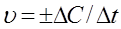 = С2-С1/t2-t1=моль/л*с или моль/л*минРаздел химии, который изучает скорость химических реакций и ее зависимость от различных факторов, называют химической кинетикой (от греч "кинетикос" - относящийся к движению). Химическая кинетика исследует скорости гетерогенных и гомогенных реакции. Гомогенная реакция, протекающая в однородной среде, гетерогенная, происходящие между веществами, находящимися в разных фазах.Скорость гомогенной реакции определяется изменением концентрации одного из вступающих в реакцию или образующихся в результате реакции веществ в единицу времени. V гом= ±▲С/▲tСкоростью гетерогенной реакции называется количество вещества, вступающего в реакцию или образующегося в результате реакции в единицу времени на единице поверхности:    V гет= ±▲n/S▲tгде S - площадь поверхности твердой фазы; ▲n-изменение количества вещества.Для того чтобы произошла реакция, реагирующие частицы исходных веществ должны столкнуться друг с другом. Чем чаще столкновения, тем быстрее осуществляется химическая реакция.